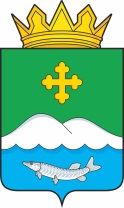 Дума Белозерского муниципального округаКурганской областиРЕШЕНИЕот 25 ноября 2022 года № 263с. БелозерскоеОб утверждении отчета об исполнении бюджетаСветлодольского сельсовета за 6 месяцев 2022 годаЗаслушав отчет об исполнении бюджета Светлодольского сельсовета за 6 месяцев 2022 года, Дума Белозерского муниципального округаРЕШИЛА:1. Утвердить отчет об исполнении бюджета Светлодольского сельсовета за 6 месяцев 2022 года по доходам в сумме 4027,1 тыс. руб. и расходам в сумме 4630,5 тыс. руб. Превышение расходов над доходами (дефицит бюджета) Светлодольского сельсовета 603,4 тыс. руб.2. Утвердить источники внутреннего финансирования дефицита бюджета Светлодольского сельсовета за 6 месяцев 2022 года согласно приложению 1 к настоящему решению.3. Утвердить распределение бюджетных ассигнований по разделам, подразделам классификации расходов бюджета Светлодольского сельсовета на 2022 год согласно приложению 2 к настоящему решению.4. Утвердить ведомственную структуру расходов бюджета Светлодольского сельсовета на 2022 год согласно приложению 3 к настоящему решению.5. Утвердить программу муниципальных внутренних заимствований Светлодольского сельсовета на 2022 год согласно приложению 4 к настоящему решению.6. Разместить настоящее решение на официальном сайте Администрации Белозерского муниципального округа в информационно-коммуникационной сети Интернет.Председатель ДумыБелозерского муниципального округа                                                              П.А. МакаровГлаваБелозерского муниципального округа                                                              А.В. ЗавьяловПриложение 1к решению Думы Белозерского муниципального округа от 25 ноября 2022 года № 263«Об утверждении отчета об исполнении бюджета Светлодольского сельсовета за 6 месяцев 2022 года»Источники внутреннего финансирования дефицита бюджета Светлодольского сельсовета за 2022 год(тыс. руб.)Приложение 2к решению Думы Белозерского муниципального округа от 25 ноября 2022 года № 263«Об утверждении отчета об исполнении бюджета Светлодольского сельсовета за 6 месяцев 2022 года»Распределение бюджетных ассигнований по разделам и подразделам классификации расходов бюджета Светлодольского сельсовета на 2022 год.(тыс. руб.)Приложение 3к решению Думы Белозерского муниципального округа от 25 ноября 2022 года № 263«Об утверждении отчета об исполнении бюджета Светлодольского сельсовета за 6 месяцев 2022 года»Ведомственная структура расходов бюджета Светлодольского сельсоветана 2022 год Приложение 4к решению Думы Белозерского муниципального округа от 25 ноября 2022 года № 263«Об утверждении отчета об исполнении бюджета Светлодольского сельсовета за 6 месяцев 2022 года»Программа муниципальных внутренних заимствований Светлодольского сельсовета на 2022 год(тыс. руб.)Код бюджетной классификации РФВиды государственных заимствованийПлан на годИсполнение% исполнения за годИсточники внутреннего финансирования дефицита бюджетаиз них:0-603,401050000000000000Изменение остатков средств на счетах по учету средств бюджета0-603,4001050201000000510Увеличение прочих остатков денежных средств бюджетов сельских поселений-7024,4-4027,157,301050201000000610Уменьшение прочих остатков денежных средств бюджетов сельских поселений7024,44630,565,9Всего источников финансирования дефицита бюджета0-603,40НаименованиеРзПРплан на годисполнение за год% исполненияОБЩЕГОСУДАРСТВЕННЫЕ ВОПРОСЫ011786,0842,447,2Функционирование высшего должностного лица субъекта Российской Федерации и муниципального образования0102378,0140,537,2Функционирование Правительства Российской Федерации, высших исполнительных органов государственной власти субъектов Российской Федерации, местных администраций01041408,0701,949,8Другие общегосударственные вопросы01130,020,020,0НАЦИОНАЛЬНАЯ ОБОРОНА02141,076,053,9Мобилизационная и вневойсковая подготовка0203141,076,053,9НАЦИОНАЛЬНАЯ БЕЗОПАСНОСТЬ И ПРАВООХРАНИТЕЛЬНАЯ ДЕЯТЕЛЬНОСТЬ031300,0672,951,8Обеспечение пожарной безопасности03101300,0672,951,8НАЦИОНАЛЬНАЯ ЭКОНОМИКА04688,0481,870,0Дорожное хозяйство (дорожные фонды)0409558,0458,882,2Другие вопросы в области национальной экономики0412130,023,017,7ЖИЛИЩНО - КОММУНАЛЬНОЕ ХОЗЯЙСТВО05159,479,049,6Благоустройство0503159,479,049,6КУЛЬТУРА, КИНЕМАТОГРАФИЯ08820,0348,442,5Культура0801170,0152,689,7Другие вопросы в области культуры, кинематографии0804650,0195,830,1СОЦИАЛЬНАЯ ПОЛИТИКА102130,02130,0100Социальное обеспечение10032130,02130,0100ИТОГО РАСХОДОВ7024,44630,565,9Наименование РаспРаздел,подразделЦСВРПлан 2022 годаИсполнение% исполненияАдминистрация сельсовета0997024,44630,565,9ОБЩЕГОСУДАРСТВЕННЫЕ ВОПРОСЫ09901001786,0842,447,2Функционирование высшего должностного лица субъекта Российской Федерации и муниципального образования09901021786,0842,447,2Непрограммное направление деятельности органов власти местного самоуправления099010271000000001786,0842,447,2Обеспечение функционирования Главы муниципального образования099010271100000001786,0842,447,2Глава муниципального образования099010271100830101786,0842,447,2Расходы на выплату персоналу в целях обеспечения выполнения функций государственными (муниципальными) органами, казенными учреждениями, органами управления государственными внебюджетными фондами099010271100830101001786,0842,447,2Функционирование Правительства Российской Федерации, высших исполнительных органов государственной власти субъектов Российской Федерации, местных администраций09901041408,0701,949,8Непрограммное направление деятельности органов власти местного самоуправления099010471000000001408,0701,949,8Обеспечение деятельности местной администрации099010471300000001408,0701,949,8Центральный аппарат099010471300830401408,0701,949,8Расходы на выплату персоналу в целях обеспечения выполнения функций государственными (муниципальными) органами, казенными учреждениями, органами управления государственными внебюджетными фондами099010471300830401001228,0528,443,0Закупка товаров, работ и услуг для обеспечения государственных(муниципальных) нужд09901047130083040200167,0166,299,5Иные бюджетные ассигнования0990104713008304080013,07,356,0Другие общегосударственные вопросы09901130,020,02100,0Непрограммное направление деятельности органов власти местного самоуправления099011371000000000,020,02100,0Иные непрограммные мероприятия099011371400000000,020,02100,0Осуществление отдельных государственных полномочий Курганской области в сфере определения перечня должностных лиц органов местного самоуправления, уполномоченных составлять протоколы об административных правонарушениях 099011371400161000,020,02100,0Закупка товаров, работ и услуг для обеспечения государственных (муниципальных) нужд099011371400161002000,020,02100,0Национальная оборона099141,076,053,9Мобилизационная и войсковая подготовка0990203141,076,053,9Непрограммные направления деятельности органов власти местного самоуправления09902037100000000141,076,053,9Иные непрограммные мероприятия09902037140000000141,076,053,9Осуществление первичного воинского учета на территориях, где отсутствуют военные комиссариаты09902037140051180141,076,053,9Расходы на выплату персоналу в целях обеспечения выполнения функций государственными (муниципальными) органами, казенными учреждениями, органами управления государственными внебюджетными фондами09902037140051180100112,447,442,2Закупка товаров, работ и услуг для обеспечения государственных (муниципальных) нужд0990203714005118020028,628,6100,0Национальная безопасность и правоохранительная деятельность09903001300,0672,951,8Обеспечение пожарной безопасности09903101300,0672,951,8Муниципальная программа «Пожарная безопасность Светлодольского сельсовета на 2022-2024 годы»099031001000000001300,0672,951,8Мероприятия в области пожарной безопасности населенных пунктов099031001001000001300,0672,951,8Обеспечение деятельности муниципальных пожарных постов099031001001830901300,0672,951,8Расходы на выплату персоналу в целях обеспечения выполнения функций государственными (муниципальными) органами, казенными учреждениями, органами управления государственными внебюджетными фондами099031001001830901001150,0578,950,3Закупка товаров, работ и услуг для обеспечения государственных (муниципальных) нужд09903100100183090200150,094,162,7Национальная экономика0990400688,0481,870,0Дорожное хозяйство (дорожные фонды)0990409558,0458,882,2Непрограммное направление деятельности органов власти местного самоуправления09904097100000000558,0458,882,2Иные непрограммные мероприятия09904097140000000558,0458,882,2Осуществление мероприятий в сфере дорожной деятельности09904097140083110558,0458,882,2Закупка товаров, работ и услуг для обеспечения государственных (муниципальных) нужд09904097140083110200558,0458,882,2Другие вопросы в области национальной экономики0990412130,023,017,7Муниципальная долгосрочная программа «Мероприятия по землеустройству и землепользованию «Светлодольского сельсовета на 2022-2024годы»09904120300000000130,023,017,7Мероприятия по землеустройству и землепользованию09904120300100000130,023,017,7Мероприятия по землеустройству и землепользованию09904120300183120130,023,017,7Закупка товаров, работ и услуг для обеспечения государственных (муниципальных) нужд09904120300183120200130,023,017,7Жилищно-коммунальное хозяйство0990500159,379,049,6Благоустройство0990503159,379,049,6Муниципальная долгосрочная программа «Благоустройство территории муниципального образования «Светлодольский сельсовет на период 2022 -2024 годы»09905030700000000159,379,049,6Проведение мероприятий по благоустройству и санитарному содержанию населенных пунктов09905030700100000159,379,049,6Прочие мероприятия по благоустройству09905030700183180159,379,049,6Закупка товаров, работ и услуг для обеспечения государственных (муниципальных) нужд09905030700183180200159,379,049,6КУЛЬТУРА, КИНЕМАТОГРАФИЯ0990800820,0348,442,5Культура0990801170,0152,689,7Муниципальная комплексная программа Светлодольского сельсовета в сфере культуры на 2022-2024 годы" 09908010900000000170,0152,689,7Обеспечение деятельности учреждений культуры09908010900100000170,0152,689,7Обеспечение деятельности Домов культуры09908010900183230170,0152,689,7Закупка товаров, работ и услуг для обеспечения государственных (муниципальных) нужд09908010900183230200170,0152,689,7Другие вопросы в области культуры, кинематографии0990804650,0195,930,1Обеспечение деятельности хозяйственной группы09908040900183250650,0195,930,1Расходы на выплату персоналу в целях обеспечения выполнения функций государственными (муниципальными) органами, казенными учреждениями, органами управления государственными внебюджетными фондами09908040900183250650,0195,930,1Закупка товаров, работ и услуг для обеспечения государственных (муниципальных) нужд09908040900183250200650,0195,930,1СОЦИАЛЬНАЯ ПОЛИТИКА09910002130,02130,0100,0Пособия, компенсации и иные социальные выплаты гражданам, кроме публичных нормативных обязательств099100371400199802000,02000,0100,0Социальное обеспечение и иные выплаты населению099100371400199803002000,02000,0100,0Другие вопросы в области социальной политики09910037140183310130,0130,0100,0Социальное обеспечение и иные выплаты населению09910037140183310 300130,0130,0100,0Итого7024,44630,565,9№ п/пВид долговых обязательствСуммав том числе средства, направляемые на финансирование дефицита бюджета Белозерского района1.Кредиты, привлекаемые в бюджет Светлодольского сельсовета от других бюджетов бюджетной системы Курганской области00     в том числе:объем привлечения, из них:-на пополнение остатков средств на счете бюджетаобъем средств, направленных на погашение основной суммы долга, из них:-по бюджетным кредитам, привлеченным на пополнение остатков средств на счете бюджета2.Кредитные, привлекаемые в бюджет Светлодольского сельсовета от кредитных организаций00     в том числе:объем привлеченияобъем средств, направленных на погашение основной суммы долгаКредитные, привлекаемые в бюджет Светлодольского сельсовета от кредитных организаций     в том числе:объем привлеченияобъем средств, направленных на погашение основной суммы долгаВсего:00